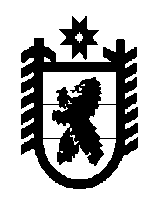 Республика КарелияСовет Олонецкого городского поселения-представительный орган муниципального образованияРЕШЕНИЕот 22.02.2022 				№ 7О внесении изменений в решение Совета Олонецкого городского поселения от 26.10.2021 № 279 «Об утверждении Положения о муниципальном контроле на автомобильном транспорте и дорожном хозяйстве на территории Олонецкого городского поселения»В соответствии со статьей 3.1 Федерального закона от 08.11.2007 № 259-ФЗ «Устав автомобильного транспорта и городского наземного электрического транспорта», статьей 13.1 Федерального закона от 08.11.2007 № 257-ФЗ «Об автомобильных дорогах и о дорожной деятельности в Российской Федерации и о внесении изменений в отдельные законодательные акты Российской Федерации», Федеральным законом от 31.07.2020 № 248-ФЗ «О государственном контроле (надзоре) и муниципальном контроле в Российской Федерации», Уставом муниципального образования «Олонецкое городское поселение», Совет Олонецкого городского поселения  - представительный орган муниципального образования,РЕШИЛ:Внести изменения в решение совета Олонецкого городского поселения от 26.10.2021 №279 «Об утверждении Положения о муниципальном контроле на автомобильном транспорте и дорожном хозяйстве на территории Олонецкого городского поселения» заменив по тексту решения и Положения слова «Положение о муниципальном контроле на автомобильном транспорте и дорожном хозяйстве на территории Олонецкого городского поселения» словами «Положение о муниципальном контроле на автомобильном транспорте, городском наземном электрическом транспорте и в дорожном хозяйстве». Настоящее решение вступает в силу со дня его официального опубликования Глава Олонецкого городскогопоселения-председеталь Совета Олонецкого городского поселения                                                                            В.В. Тихонова 